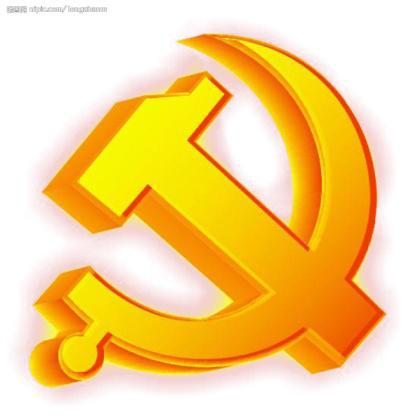 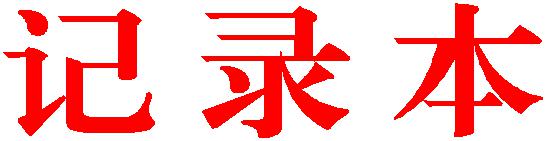 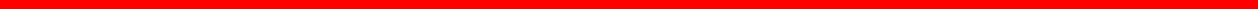 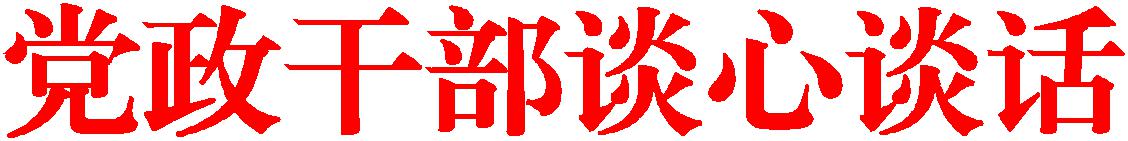 二○	   年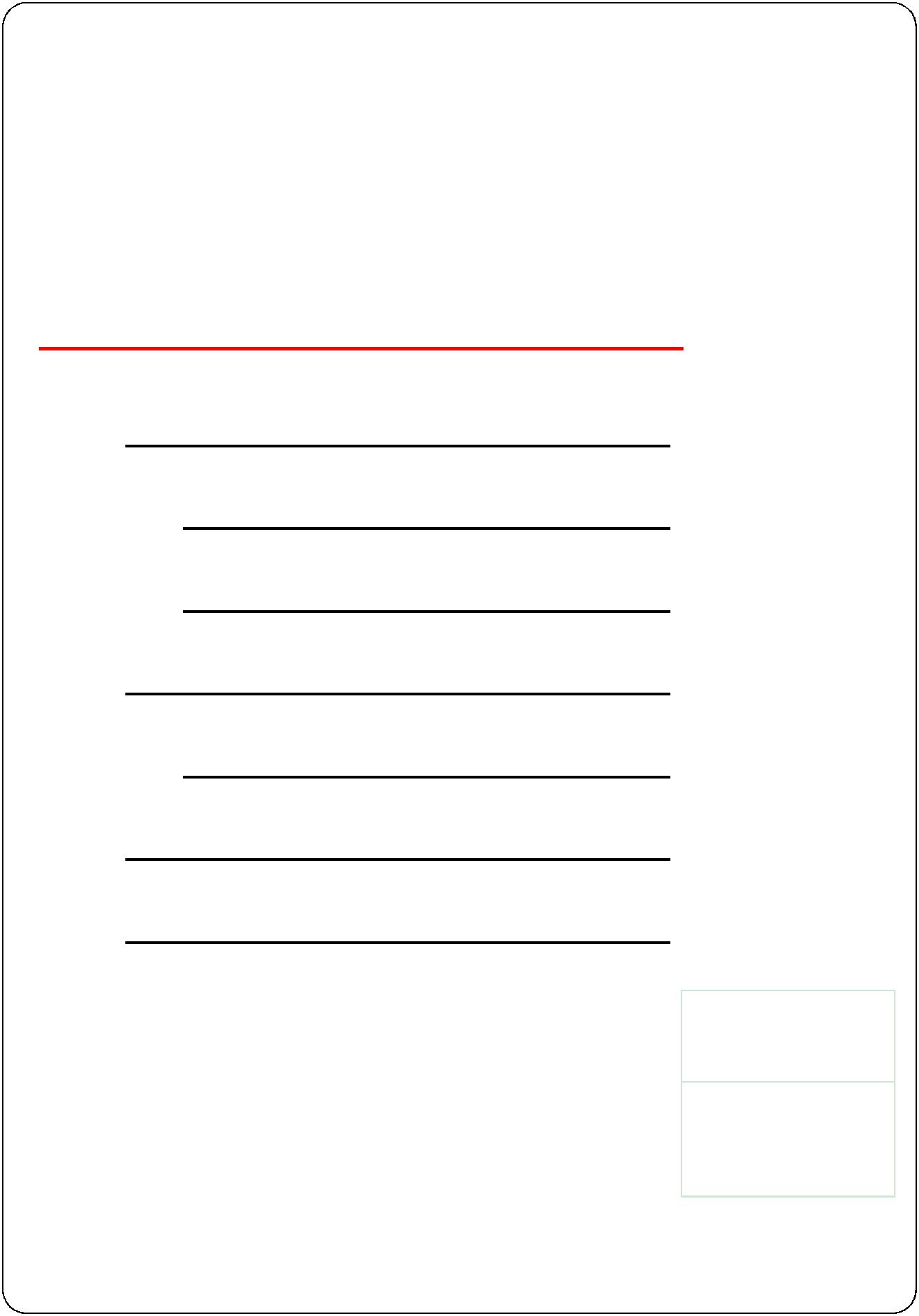 我是一名中国共产党党员！个人资料	Personal Data姓名：单位名称：所属部门：职务：联系电话：邮编：邮箱：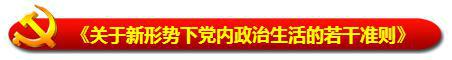 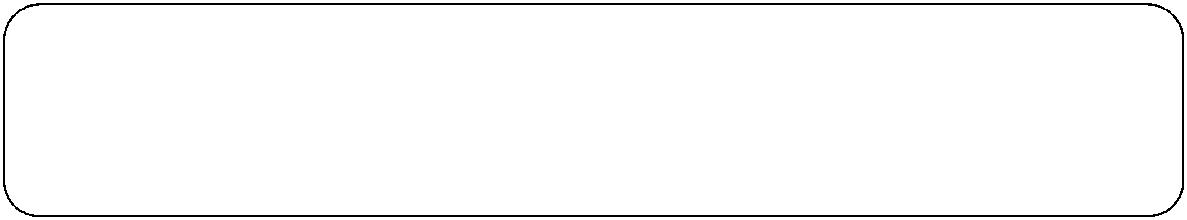 坚持谈心谈话制度，党组织领导班子成员之间、班子成员和党员之间、党员和党员之间要开展经常性的谈心谈话，坦诚相见、交流思想、交换意见。领导干部要带头谈，也要接受党员、干部约谈。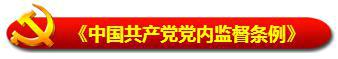 第十三条 中央政治局委员应当加强对直接分管部门、地方、领域党组织和领导班子成员的监督，定期同有关地方和部门主要负责人就其履行全面从严治党责任、廉洁自律等情况进行谈话。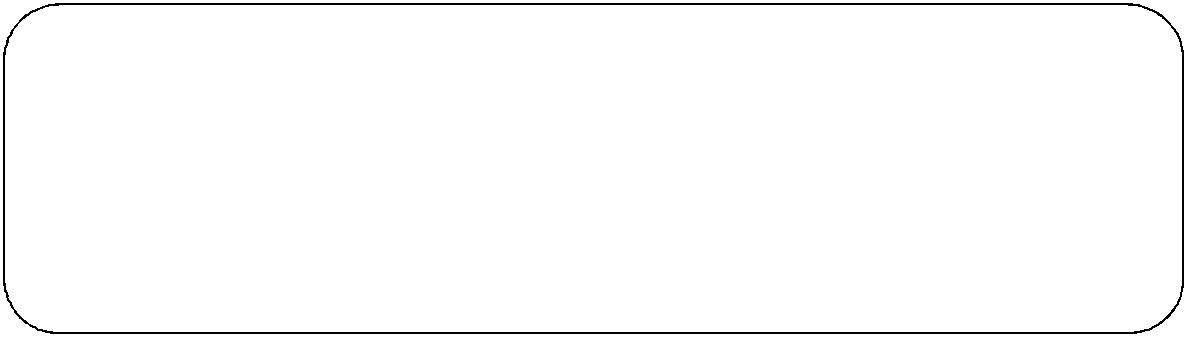 第二十一条 坚持党内谈话制度，认真开展提醒谈话、诫勉谈话。发现领导干部有思想、作风、纪律等方面苗头性、倾向性问题的，有关党组织负责人应当及时对其提醒谈话；发现轻微违纪问题的，上级党组织负责人应当对其诫勉谈话。并由本人作出说明或者检讨，经所在党组织主要负责人签字后报上级纪委和组织部门。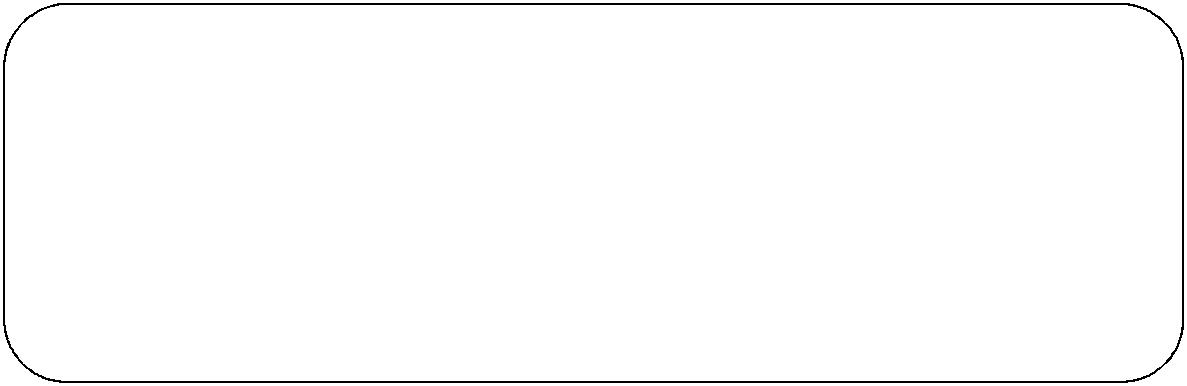 第三十一条 接到对干部一般性违纪问题的反映，应当及时找本人核实，谈话提醒、约谈函询，让干部把问题讲清楚。约谈被反映人，可以与其所在党组织主要负责人一同进行；被反映人对函询问题的说明，应当由其所在党组织主要负责人签字后报上级纪委。谈话记录和函询回复应当认真核实，存档备查。没有发现问题的应当了结澄清，对不如实说明情况的给予严肃处理。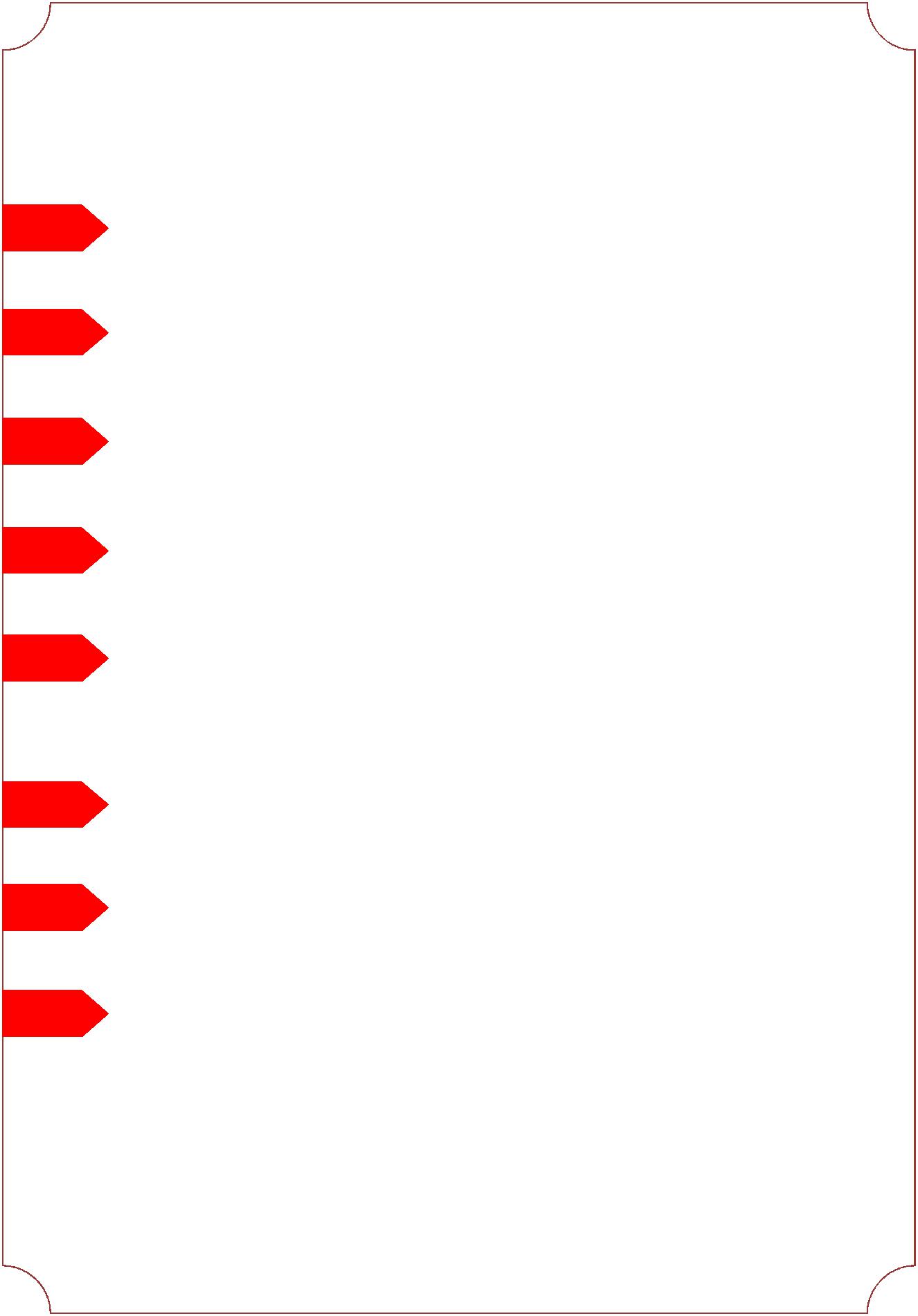 思想政治工作的方法★1	说理教育讲道理，运用道理的逻辑力最使人们信服，提高人们的思想认识水平；★2	情感教育以情感人，寓理于情之中；★3	形象教育通过各种艺术形式教育人，陶冶人的情操，进行思想教育；★4	典型示范树立有代表性的先进单位、先进人物作为榜样，以引导和教育广大群众；★5	表扬批评通过对人们的某种思想或行为给予肯定、褒奖或否定、贬斥的办法，达到引导人们的思想和行为的目的；★6	身教率先以模范作用来带动和教育群众；★7	寓教于乐把思想政治教育渗透到群众性的文化娱乐活动中去；★8	自我教育引导广大群众在日常的工作实践和社会生活中逐步树立正确的进步的思想，提高思想认识水平和文化道德水平。党的思想政治工作的实践是十分丰富而生动的，往往不是一种方法的单独运用要针对新时期思想政治工作的特点和各个不同的对象，采取各种有效的形式和方法，生动活泼地开展思想政治工作。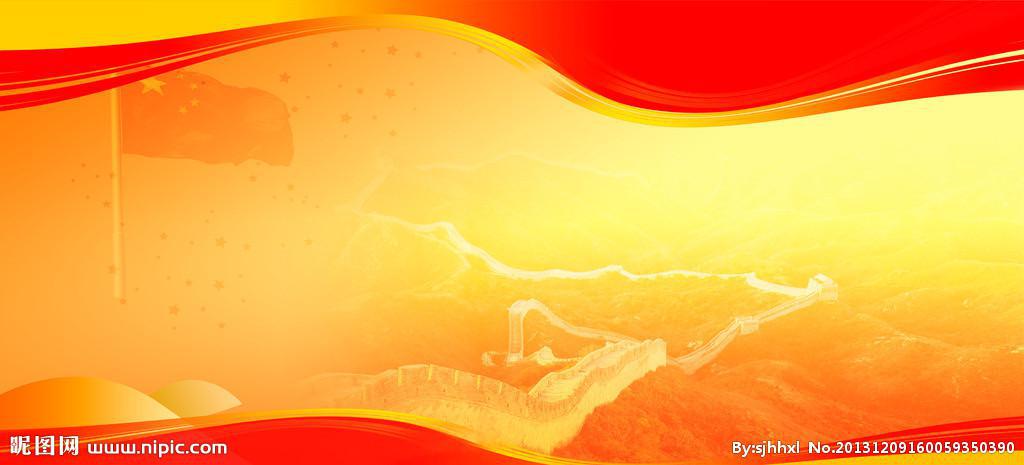 谈心谈话的类型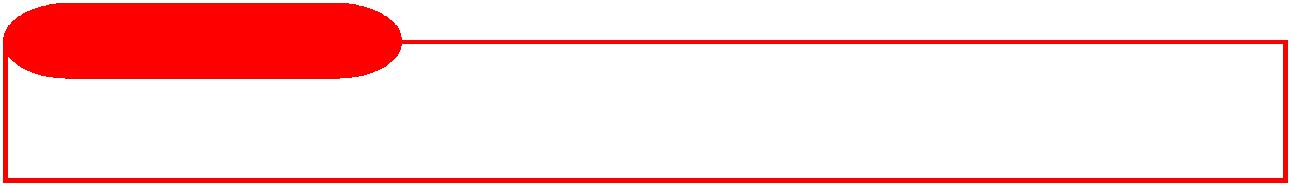 一、日常交心谈话领导班子和党总支成员内部、上下级之间定期或不定期地开展谈心谈话，交流学习、思想、工作情况，掌握其思想动态，听取其意见建议。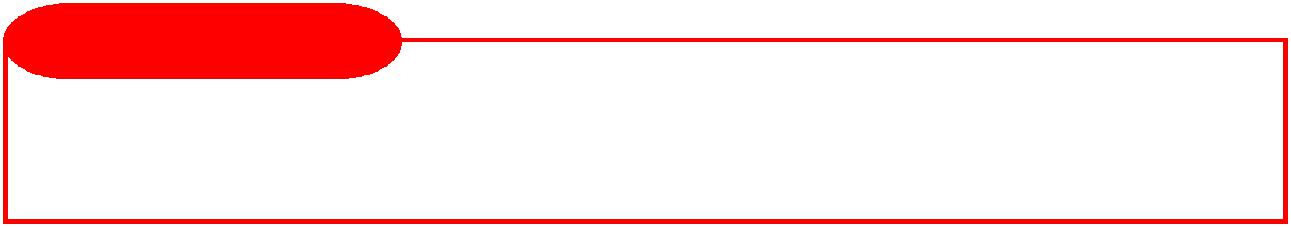 二、考核反馈谈话民主测评和考核结束后，对民主测评和考核的情况，群众反映的问题和意见等考核结果在一定范围内通过一定的形式及时进行反馈，帮助其正确对待员工的群众评价，不断增强责任意识，改进不足，严格要求，努力进取。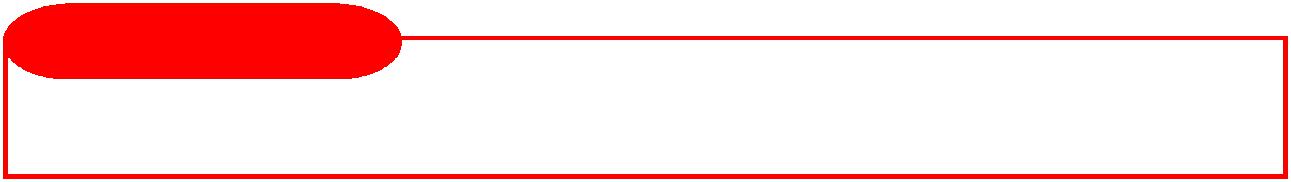 三、干部考察谈话听取谈话人的表述，是上级组织或人事部门了解情况的一个重要环节，是干部人事工作的一项基本内容，是组织用人的重要依据。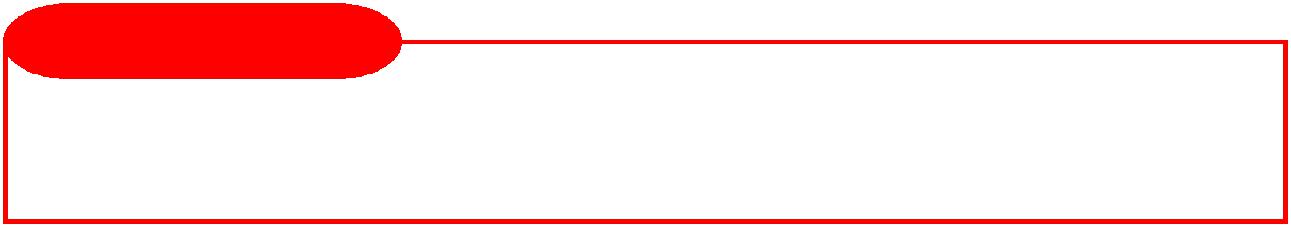 四、干部任职谈话对决定任用的干部，由党委指定专人同本人谈话。一般是正式通知任职的，对今后工作进行交待，提出干好工作的要求，进一步明确廉洁从政的基本要求，在党风廉政方面及时提醒。五、职务调整谈话听取谈话人的表述，是上级组织或人事部门了解情况的一个重要环节，是干部人事工作的一项基本内容，是组织用人的重要依据。六、廉政提醒谈话党员干部承担重要工作任务时，提醒其保持头脑清醒、严于律己，党员干部有倾向性、苗头性问题时，及时提醒帮助，防微杜渐，及时提醒，早打招呼，进一步筑牢党员干部防腐防变的思想道德防线，做到清正履职，廉洁从政。七、诫勉谈话党员干部承担重要工作任务时，提醒其保持头脑清醒、严于律己，党员干部有倾向性、苗头性问题时，及时提醒帮助，防微杜渐，及时提醒，早打招呼，进一步筑牢党员干部防腐防变的思想道德防线，做到清正履职，廉洁从政。八、警示谈话党员干部承担重要工作任务时，提醒其保持头脑清醒、严于律己，党员干部有倾向性、苗头性问题时，及时提醒帮助，防微杜渐，及时提醒，早打招呼，进一步筑牢党员干部防腐防变的思想道德防线，做到清正履职，廉洁从政。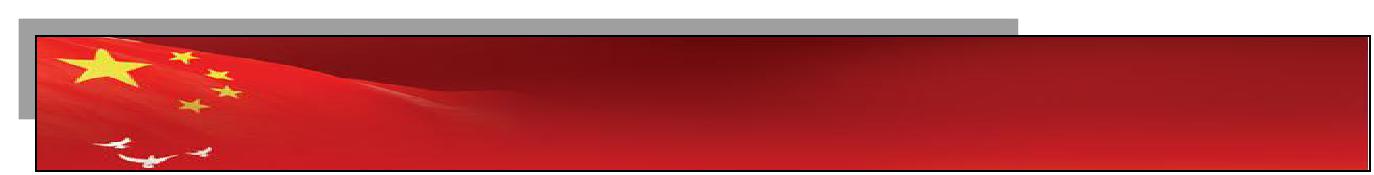 谈心谈话的情况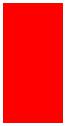 1	工作成绩相对突出受到表彰或提拔任用时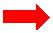 及时告诫提醒，保持清醒头脑，发扬成绩、再接再厉。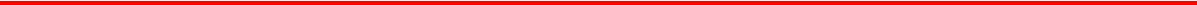 2	岗位调整或分工发生变化时做好思想沟通工作，帮助对方放下思想包袱。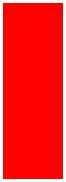 3	工作遇到困难或挫折或重点任务推进落实遇有明显问题时 帮助直面问题，有敢于触及矛盾、解决问题的责任担当，在实践中寻找解决问题的办法。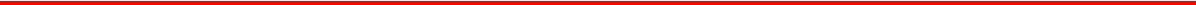 4	工作中造成明显失误和工作相对落后，并产生不良影响或受到处罚时帮助分析原因，制定措施，振作精神，积极改进。5	家庭或个人生活发生重大变故，生活困难时帮助解决困难和问题，使其感受到大家庭的温暖，增强党组织的凝聚力。6	存在苗头性、倾向性问题，在干部群众中有明显不良反映时指出问题症结，进行教育引导，防止矛盾扩大化。7	与他人产生矛盾摩擦时消除成见，沟通思想，增进团结。8	出台重要规章制度时要认识到规章制度的重要性，严格贯彻落实。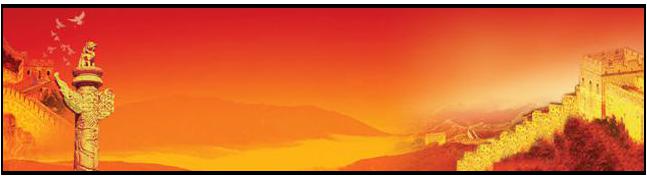 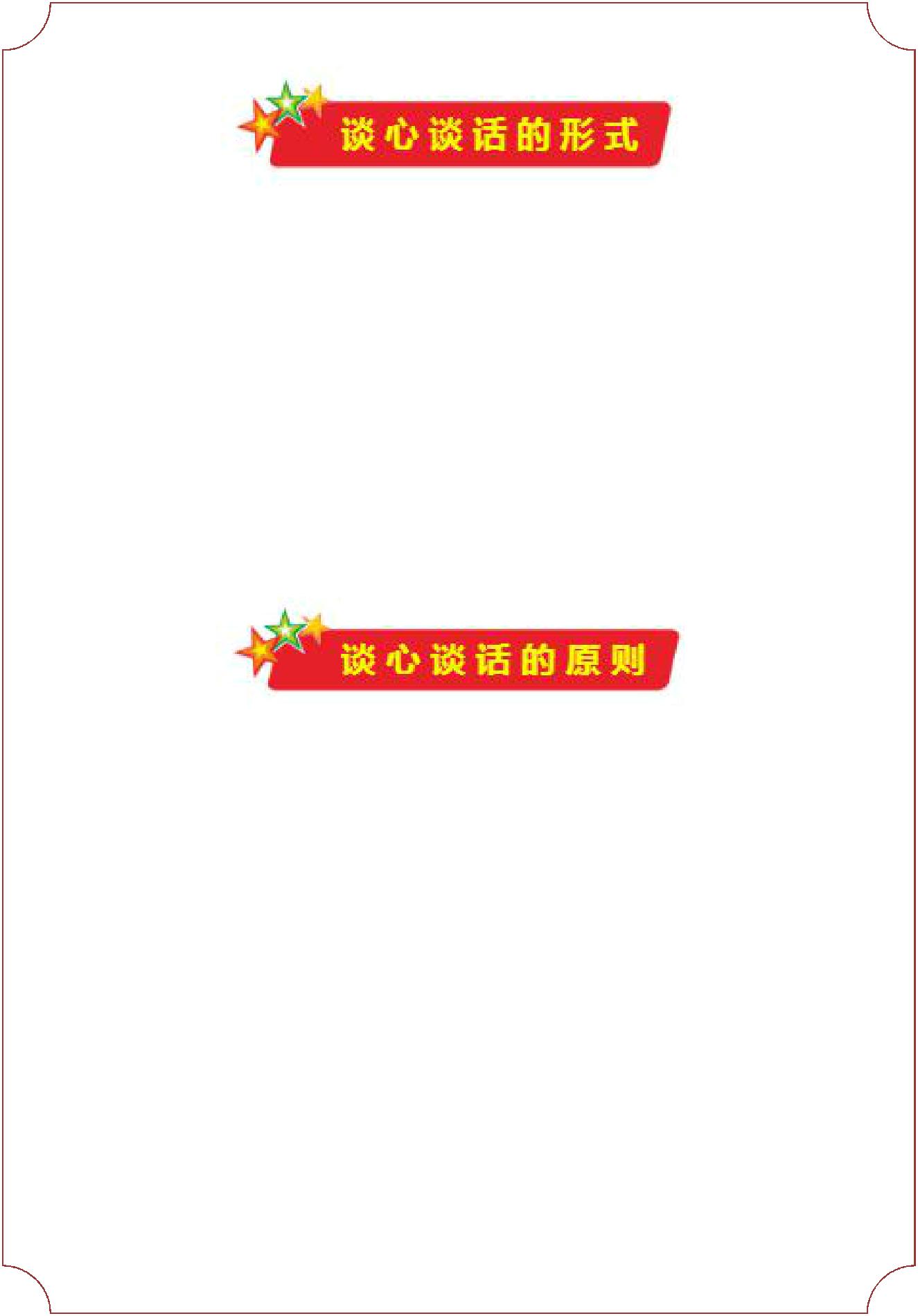 1、集体谈话针对领导干部或党员干部存在的共性问题，可进行集体谈话。2、个别谈话在领导班子成员分工调整、中层干部岗位调整和根据其他实际工作需要，以及针对领导班子成员、中层干部、普通党员干部的个性问题可进行个别谈话。3、个人要求谈话党员、干部个人有情况需要与领导交流沟通的，可以主动提出谈话要求。1、以诚相待原则要营造良好的谈心谈话氛围，消除彼此之间的思想顾虑，开诚布公、畅所欲言。同时注意听取谈心谈话对象的意见和建议。2、实事求是原则要增强责任意识，对干部要一分为二，客观公正。既要肯定成绩，又要指出缺点不足，对存在的问题要明辨是非，态度鲜明。3、有的放矢原则要从实际出发，针对谈心谈话对象的不同情况和特点，采取不同的方式方法，做到有的放矢，注重实效。4、教育疏导原则要本着防微杜渐、治病救人的态度，适时提醒、告诫、引导谈心谈话对象，耐心说服教育，帮助其提高思想认识。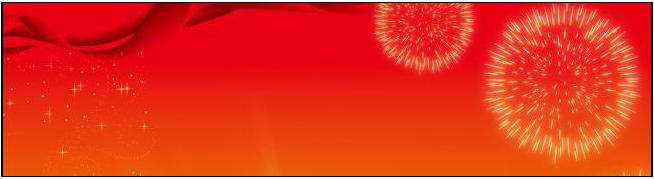 谈心谈话的要求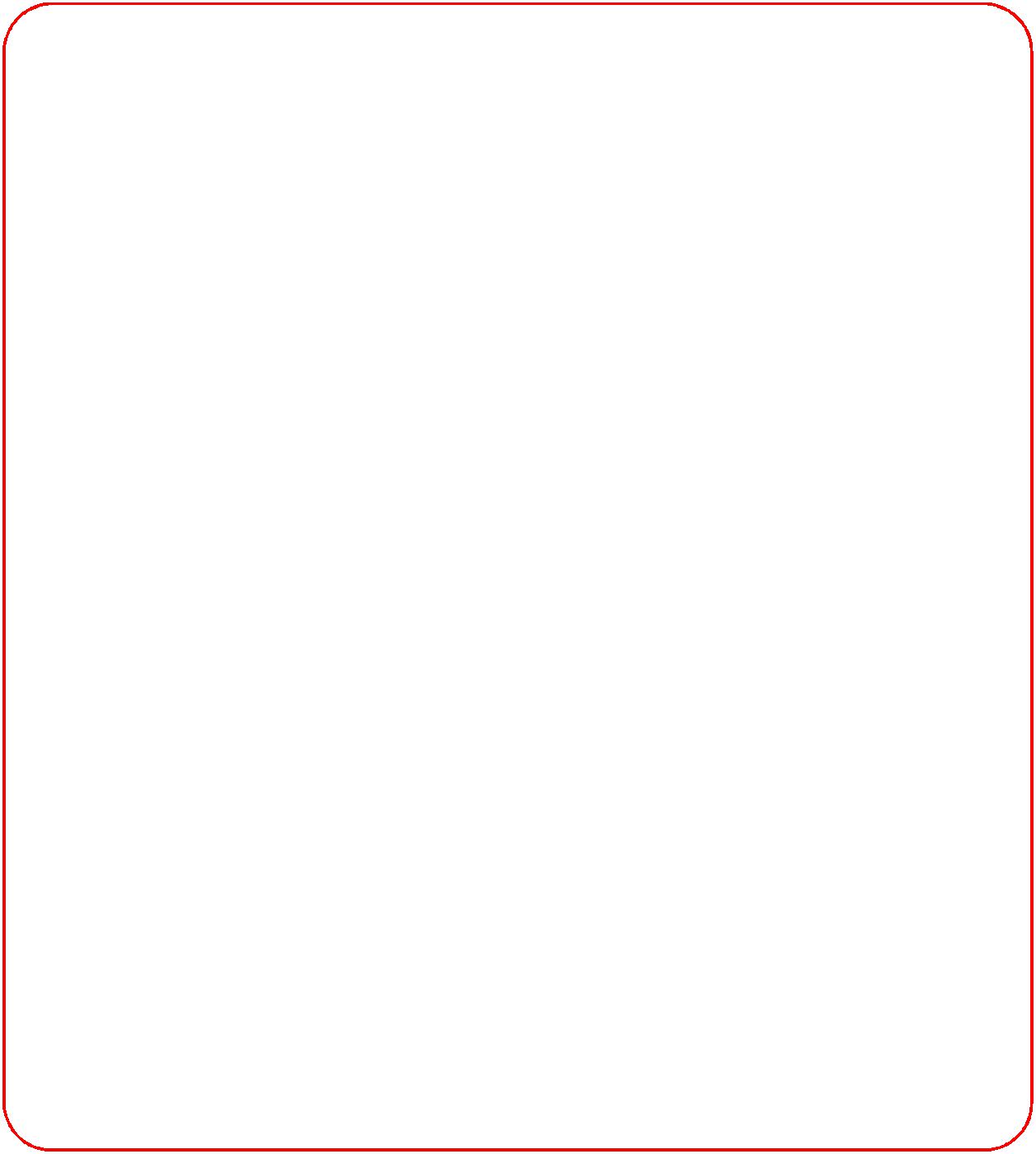 1、区别不同对象谈谈的重点和方式方法要因人而异、因势而异。对领导干部开展启发式谈，对普通干部推行鼓励式谈，对缺点明显的对象进行诫勉式谈，对受到误解的对象采取慰问式谈。2、带着问题谈谈话人要选择适当内容，讲究谈心谈话方式，引导其说出真话、实情，要增强针对性，做到有的放矢，避免不着边际的空谈，谈话对象要珍惜组织关怀，对谈话内容必须如实回答思想、工作、生活等情况，不得隐瞒或规避，积极配合，提高思想认识，自觉接受组织的教育、管理和监督。需要谈话对象对有关问题作出书面答复或说明的，可以要求被谈话对象提供书面材料。3、谈话人带头谈谈话人要主动与谈话对象谈，带头查摆问题，带头开展批评与自我批评，带头讲实话，带头落实整改措施，为谈话对象作表率。4、坚持同志式的平等交谈谈话人要以对组织、对同志高度负责的精神，把开展谈心谈话与加强谈话对象教育管理，帮助谈话对象解决思想、工作和生活上的实际问题紧密结合，本着与人为善的态度，与谈话对象进行同志式的平等交谈，沟通情况，交换意见。5、做到“三个结合”一是与提高认识相结合。通过谈心谈话把思想认识统一到全面建成小康社会上来，统一到贯彻落实提高党的执政能力、加强党风廉政建设等中央的一系列重要决策上来。二是与关心谈话对象的工作生活相结合。对谈心谈话对象反映的有关情况和问题，要通过适当方式进行深入了解；对谈心谈话对象反映的涉及其工作和生活的实际困难，要尽力帮助解决；谈话对象提出的合理建议和意见，可以采纳的，应当采纳。并将采纳情况告知谈话对象。三是与推动工作相结合。要紧密结合本部门、本单位的工作实际，着力解决工作中存在的突出问题。对谈话认定存在的问题，要跟踪了解整改情况，对没有改正或改正不明显的，及时提出警示，或提出组织处理意见，要抓好有关问题的督办和落实工作。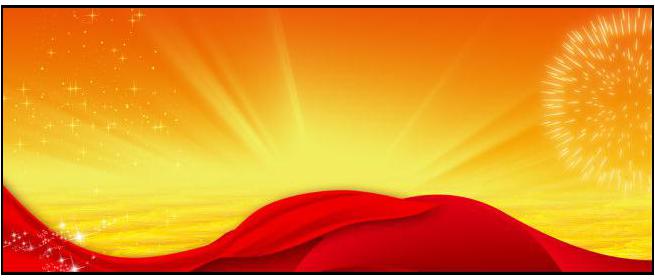 谈 心 谈 话 记 录谈 心 谈 话 记 录谈 心 谈 话 记 录谈 心 谈 话 记 录谈 心 谈 话 记 录谈 心 谈 话 记 录谈 心 谈 话 记 录谈 心 谈 话 记 录谈 心 谈 话 记 录谈 心 谈 话 记 录谈 心 谈 话 记 录谈心谈话谈心谈话主题谈 话 人谈 话 人职务姓名职务姓名谈话时间谈话时间谈话地点谈话地点被谈话人被谈话人性别是否党员是否党员姓名性别是否党员是否党员姓名所属部门所属部门职务谈 心 谈 话 内 容 纪 要谈 心 谈 话 内 容 纪 要谈 心 谈 话 内 容 纪 要谈 心 谈 话 内 容 纪 要谈心谈话谈心谈话主题谈 话 人谈 话 人职务姓名职务姓名谈话时间谈话时间谈话地点谈话地点被谈话人被谈话人性别是否党员是否党员姓名性别是否党员是否党员姓名所属部门所属部门职务谈 心 谈 话 内 容 纪 要谈 心 谈 话 内 容 纪 要谈 心 谈 话 内 容 纪 要谈 心 谈 话 内 容 纪 要谈心谈话谈心谈话主题谈 话 人谈 话 人职务姓名职务姓名谈话时间谈话时间谈话地点谈话地点被谈话人被谈话人性别是否党员是否党员姓名性别是否党员是否党员姓名所属部门所属部门职务谈 心 谈 话 内 容 纪 要谈 心 谈 话 内 容 纪 要谈 心 谈 话 内 容 纪 要谈 心 谈 话 内 容 纪 要谈心谈话谈心谈话主题谈 话 人谈 话 人职务姓名职务姓名谈话时间谈话时间谈话地点谈话地点被谈话人被谈话人性别是否党员是否党员姓名性别是否党员是否党员姓名所属部门所属部门职务谈 心 谈 话 内 容 纪 要谈 心 谈 话 内 容 纪 要谈 心 谈 话 内 容 纪 要谈 心 谈 话 内 容 纪 要谈心谈话谈心谈话主题谈 话 人谈 话 人职务姓名职务姓名谈话时间谈话时间谈话地点谈话地点被谈话人被谈话人性别是否党员是否党员姓名性别是否党员是否党员姓名所属部门所属部门职务谈 心 谈 话 内 容 纪 要谈 心 谈 话 内 容 纪 要谈 心 谈 话 内 容 纪 要谈 心 谈 话 内 容 纪 要谈心谈话谈心谈话主题谈 话 人谈 话 人职务姓名职务姓名谈话时间谈话时间谈话地点谈话地点被谈话人被谈话人性别是否党员是否党员姓名性别是否党员是否党员姓名所属部门所属部门职务谈 心 谈 话 内 容 纪 要谈 心 谈 话 内 容 纪 要谈 心 谈 话 内 容 纪 要谈 心 谈 话 内 容 纪 要谈心谈话谈心谈话主题谈 话 人谈 话 人职务姓名职务姓名谈话时间谈话时间谈话地点谈话地点被谈话人被谈话人性别是否党员是否党员姓名性别是否党员是否党员姓名所属部门所属部门职务谈 心 谈 话 内 容 纪 要谈 心 谈 话 内 容 纪 要谈 心 谈 话 内 容 纪 要谈 心 谈 话 内 容 纪 要谈心谈话谈心谈话主题谈 话 人谈 话 人职务姓名职务姓名谈话时间谈话时间谈话地点谈话地点被谈话人被谈话人性别是否党员是否党员姓名性别是否党员是否党员姓名所属部门所属部门职务谈 心 谈 话 内 容 纪 要谈 心 谈 话 内 容 纪 要谈 心 谈 话 内 容 纪 要谈 心 谈 话 内 容 纪 要谈心谈话谈心谈话主题谈 话 人谈 话 人职务姓名职务姓名谈话时间谈话时间谈话地点谈话地点被谈话人被谈话人性别是否党员是否党员姓名性别是否党员是否党员姓名所属部门所属部门职务谈 心 谈 话 内 容 纪 要谈 心 谈 话 内 容 纪 要谈 心 谈 话 内 容 纪 要谈 心 谈 话 内 容 纪 要谈心谈话谈心谈话主题谈 话 人谈 话 人职务姓名职务姓名谈话时间谈话时间谈话地点谈话地点被谈话人被谈话人性别是否党员是否党员姓名性别是否党员是否党员姓名所属部门所属部门职务谈 心 谈 话 内 容 纪 要谈 心 谈 话 内 容 纪 要谈 心 谈 话 内 容 纪 要谈 心 谈 话 内 容 纪 要谈心谈话谈心谈话主题谈 话 人谈 话 人职务姓名职务姓名谈话时间谈话时间谈话地点谈话地点被谈话人被谈话人性别是否党员是否党员姓名性别是否党员是否党员姓名所属部门所属部门职务谈 心 谈 话 内 容 纪 要谈 心 谈 话 内 容 纪 要谈 心 谈 话 内 容 纪 要谈 心 谈 话 内 容 纪 要